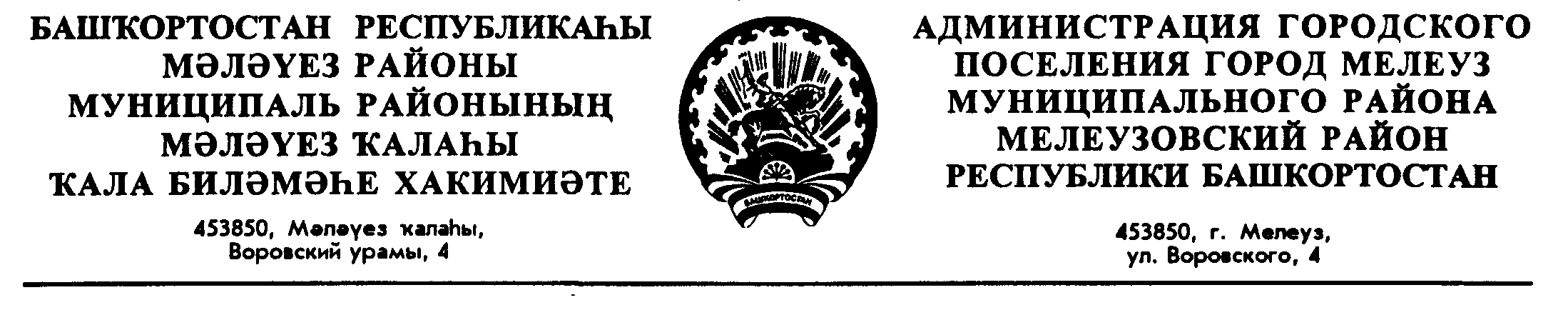      П О С Т А Н О В Л Е Н И Е	  	                    Ҡ А Р А Р         «06 »  сентября  2021 й.	  	  № 108            «06 » сентябрь   2021 г.Об утверждении Плана мероприятий по защите прав потребителей на территории городского поселения город Мелеуз муниципального района Мелеузовский район Республики Башкортостанна 2021-2026 годы      В целях совершенствования работы по обеспечению реализации федерального законодательства о защите прав потребителей, повышения эффективности действующей системы законных интересов и прав граждан на территории городского поселения город Мелеуз Администрация городского поселения город Мелеуз муниципального района Мелеузовский район Республики БашкортостанПОСТАНОВЛЯЕТ:1. Утвердить План мероприятий по защите прав потребителей на территории городского поселения город Мелеуз муниципального района Мелеузовский район Республики Башкортостан согласно приложению.2. Настоящее постановление подлежит обнародованию в установленном порядке и размещению на официальном сайте городского поселения город Мелеуз муниципального района Мелеузовский район Республики Башкортостан (https:// meleuzadm.ru).3. Настоящее постановление вступает в силу на следующий день, после дня его официального обнародования.4. Контроль за исполнением настоящего постановления   оставляю за собой.Глава Администрации			    	                    А.Х.Хасанов Согласовано:Заместитель  главы Администрации 			Р.Н. ГайсинУправляющий делами						О.А. АкшенцеваГлавный юрисконсульт						С.Р. Исякаева8(34764) 3 73 57О.А. АкшенцеваПриложение План мероприятий по защите прав потребителей на территории городского поселения город Мелеуз муниципального района Мелеузовский район Республики Башкортостан на 2021-2026 годыУправляющий делами 					О.А. Акшенцева№ п/п  Наименование мероприятийСрок исполненияОтветственный исполнительОрганизационные вопросыОрганизационные вопросыОрганизационные вопросыОрганизационные вопросы1.Определение ответственного руководителя и уполномоченного лица по осуществлению личного приема граждан по вопросам защиты прав потребителей в администрации городского поселения город Мелеуз муниципального района Мелеузовский район Республики Башкортостан.1 раз в годАдминистрация городского поселения город Мелеуз муниципального района Мелеузовский район Республики Башкортостан2. Информирование и просвещение населения по вопросам защиты прав потребителей2. Информирование и просвещение населения по вопросам защиты прав потребителей2. Информирование и просвещение населения по вопросам защиты прав потребителей2. Информирование и просвещение населения по вопросам защиты прав потребителей2.Информирование населения:- по вопросам защиты прав потребителей,- о безвозмездном предоставлении населению информационных услуг по защите прав потребителей (консультирование, рассмотрение обращений),- о нормативно-правовых актах в сфере защиты прав потребителей,- об Интернет портале по защите прав потребителей Республики Башкортостан,- об информационно-аналитическом портале «Открытое качество» Республики Башкортостан (https://kachestvorb.ru)ЕжегодноАдминистрация городского поселения город Мелеуз муниципального района Мелеузовский район Республики Башкортостан; Минторг РБ (по согласованию)Оказание практической помощи населениюОказание практической помощи населениюОказание практической помощи населениюОказание практической помощи населению3.Прием и консультация граждан по вопросам защиты прав потребителей.Регулярно по мере обращенияАдминистрация городского поселения город Мелеуз муниципального района Мелеузовский район Республики Башкортостан; Минторг РБ (по согласованию)4.Рассмотрение письменных и устных обращений (заявлений, жалоб) потребителей, в том числе поступивших на личном приеме граждан, через Информационно-телекоммуникационную сеть «Интернет» и почтовой связью.Регулярно по мере обращенияАдминистрация городского поселения город Мелеуз муниципального района Мелеузовский район Республики Башкортостан; Минторг РБ (по согласованию)5.Оказание консультативно-правовой помощи потребителям.Регулярно по мере обращенияАдминистрация городского поселения город Мелеуз муниципального района Мелеузовский район Республики Башкортостан; Минторг РБ (по согласованию)6.Ведение Журнала регистраций заявлений (жалоб), обращений по вопросам защиты прав потребителей.При поступлении заявления (жалобы)Администрация городского поселения город Мелеуз муниципального района Мелеузовский район Республики Башкортостан4. Взаимодействие администрации городского поселения город Мелеуз муниципального района Мелеузовский район Республики Башкортостан  в области защиты прав потребителей с Министерством торговли и услуг Республики Башкортостан4. Взаимодействие администрации городского поселения город Мелеуз муниципального района Мелеузовский район Республики Башкортостан  в области защиты прав потребителей с Министерством торговли и услуг Республики Башкортостан4. Взаимодействие администрации городского поселения город Мелеуз муниципального района Мелеузовский район Республики Башкортостан  в области защиты прав потребителей с Министерством торговли и услуг Республики Башкортостан4. Взаимодействие администрации городского поселения город Мелеуз муниципального района Мелеузовский район Республики Башкортостан  в области защиты прав потребителей с Министерством торговли и услуг Республики Башкортостан7.Мониторинг официального Интернет сайта Министерства торговли и услуг Республики Башкортостан. ПостоянноАдминистрация городского поселения город Мелеуз муниципального района Мелеузовский район Республики Башкортостан8.Осуществление взаимодействия с отделом защиты прав потребителей Министерства торговли и услуг Республики Башкортостан:тел. +7 (347) 218-09-78По мере необходимостиАдминистрация городского поселения город Мелеуз муниципального района Мелеузовский район Республики Башкортостан